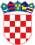 REPUBLIKA HRVATSKABJELOVARSKO BILOGORSKA ŽUPANIJA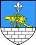 OPĆINA SIRAČOpćinsko vijećeNa temelju članka 39. Zakona o proračunu ("Narodne novine br. 87/08, 136/12, 15/15) i članka 32. Statuta Općine Sirač ("Županijski glasnik - Službeno glasilo Bjelovarsko-bilogorske županije" br.19/09, 06/10, 03/13, 1/18), Općinsko vijeće Općine Sirač na svojoj 7. sjednici održanoj 11.11.2021. godine donosi:ODLUKU O V. IZMJENAMA I DOPUNAMA PRORAČUNA OPĆINE SIRAČ ZA 2021. GODINUI. OPĆI DIOČlanak 1.U 5. izmjenama Proračuna Općine Sirač za 2021. godinu ("Županijski glasnik-Službeno glasilo Bjelovarsko-bilogorske županije" broj3/20) članak 1. petih izmjena Proračuna za 2021. godinu mijenja se i glasi:RASPOLOŽIVA SREDSTAVA IZ PRETHODNIH GODINARAČUN FINANCIRANJAČlanak 2.Prihodi i primici, te rashodi i izdaci po ekonomskoj klasifikaciji Proračuna Općine Sirač za 2021.g u V. Izmjenama i dopunama povećavaju se, odnosno smanjuju kako slijedi:Članak 4.V. Izmjene plana razvojnih programa sadrže ciljeve i prioritete razvoja s programskom i organizacijskom klasifikacijom Proračuna, a na temelju Strateškog planaOpćine Sirač za trogodišnje razdoblje kako slijedi:Članak 5.V. Izmjene Proračuna Općine Sirač za 2021. godinu objavit će se u Županijskom glasniku Bjelovarsko- bilogorske županije i na Internet stranici Općine Sirač, a stupa na snagu osmog dana od dana objave.KLASA: 400-08/21-01/7 URBROJ: 2111/04-01-20-1Sirač, 11.11.2021. godinePredsjednik vijeća: Branimir Miler, oecBilješke uz V. Izmjene i dopune proračuna za 2021. godinuIzmjene i dopune Proračuna mogu se vršiti tijekom cijele proračunske godine u skladu s dinamikom ostvarivanja prihoda i primitaka i izvršavanja rashoda i izdataka, a prema odredbama članka 43. Zakona o proračunu kako bi se osiguralo financiranje poslova, funkcija i programa Općine.Zakonom o Proračunu (NN br. 87/08, 136/12, 15/15) člankom 7., 39. i 43. omogućeno je uravnoteženje proračuna putem izmjena i dopuna proračuna, ako se tijekom godine zbog izvanrednih prilika i potreba, povećavaju izdaci ili umanjuju prihodi i primici.OPĆI DIO PRORAČUNAPrihodi i primiciPrihodi i primici povećavaju se za 126.423,35 kuna te sada iznose 17.310.331,03 kn.U skupini konta 61 Prihodi od poreza povećani su za 41.400,00 kn a odnose se na Porez i prirez na dohodak (611) koji iznose 5.342.005,64 kune.U skupini konta 63 Pomoći iz inozemstva (darovnice) i od subjekata unutar općeg proračuna smanjene su pomoći iz proračuna (633) za 7.253,56 kuna, pomoći od ostalih subjekata unutar općeg proračuna (634) za 30.550,00 kuna te pomoći temeljem prijenosa EU sredstava (638) u iznosu od 10.000,00 kn.Skupina konta 64 je povećana za 2.530,00 kn odnosi se na Prihode od financijske imovine (641) koje smo ostvarili tijekom 2021.g.Skupina konta 65 povećana je za 85.500,00 kn u prihodima po posebnim propisima (652) koji se odnose na šumski doprinos i prihode s naslova osiguranja, refundacije štete i dr. te prihode od komunalnog doprinosa i naknade (653) u iznosu od 80.000,00 kuna.Skupina konta 66 Prihodi od prodaje proizvoda i robe te pruženih usluga i prihodi od donacija smanjuju se za 2.750,00 kuna.Skupina konta 68 Kazne, upravne mjere i ostali prihodi se smanjuju za 5.000,00 kuna.Skupina konta 71 Prihodi od prodaje neproizvedene dugotrajne imovine se povećavaju za 48.000,00 kuna.Skupina konta 72 Prihodi od prodaje proizvedene dugotrajne imovine povećana je za 4.546,91 kn a odnosi se na prihode od prodaje postrojenja i opreme(722).Str 22Rashodi i izdaciRashodi i izdaci povećavaju se za 126.423,35 kuna te sada iznose 17.341.049,59 kn.Skupina konta 31 Rashodi za zaposlene je smanjena za 24.500,00 kuna a odnosi se na plaće i doprinose na plaću radnicima zaposlenim u Javnim radovima.Skupina konta 32 Materijalni rashodi su smanjeni za 87.226,06 kuna a odnose se na smanjenje:Naknade troškova zaposlenim (321) u iznosu 1.780,00 kn,Rashodi za materijal i energiju (322) u iznosu 2.577,21 kunu,Rashodi za usluge (323) u iznosu 47.670,10 kuna,Naknade troškova osobama izvan radnog odnosa u iznosu 1.500,00 kuna iOstali nespomenuti rashodi poslovanja (329) u iznosu od 33.698,75 kuna.Skupina konta 34 Financijski rashodi povećana je za 8.500,00 kuna.Skupina konta 36 Pomoći dane u inozemstvo i unutar opće države smanjena je za 36.400,00 kuna a odnosi se na Pomoći korisnicima drugog proračuna (366).Skupina konta 37 Naknade građanima i kućanstvima na temelju osiguranja i druge naknade je povećana za 15.100,00 kuna.Skupina konta 38 Ostali rashodi je povećana za 63.610,00 kuna a odnosi se na Tekuće donacije (381) koje su smanjene za 24.390,00 kuna, Kapitalne donacije (382) koje su povećane za 78.000,00 kuna.Skupina konta 41 Rashodi za nabavu neproizvedene imovine su povećani za 15.000,00 kuna.Skupina konta 42 Rashodi za nabavu proizvedene dugotrajne imovine povećani su za 80.668,00 kuna a odnose se na:povećanje Postrojenja i opreme (422) za 105.050,00 kunasmanjenje Knjiga i umjetničkih djela (424) za 2.000,00 kunasmanjenje Nematerijalne proizvedene imovine (426) u iznosu od 22.382,00 kuna.Skupina konta 45 Rashodi za dodatna ulaganja na nefinancijskoj imovini su povećana za 91.671,41 kunu a odnosi se na Dodatna ulaganja na građevinskim objektima (451).POSEBNI DIO PRORAČUNAU Posebnom dijelu Proračuna rashodi i izdaci raspoređeni su prema programima, aktivnostima, ekonomskoj klasifikaciji i izvorima financiranja gdje je vidljivo svako povećanje ili smanjenje rashoda i izdatka kako slijedi:Str 231.PREDSTAVNIČKA I IZVRŠNA TIJELA GLAVA 00101 OPĆINSKO VIJEĆEProgram 1001 Javna uprava povećava se u iznosu od 14.432,90 kuna a odnosi se na:A100001 Redovne aktivnostiElektronski medijiDonacije vijećnicimaProgram 1002 Izbori povećava se u iznosu od 869,04 kune a odnosi se na:Aktivnost A100003 Lokalni izbori koja je povećana zbog troškova održavanja izbora a samo dio je sufinanciran od strane Županije.GLAVA 00102 URED NAČELNIKAProgram 1003 Javna uprava i administracija smanjuje se u iznosu od 1.000,00 kuna a odnosi se na:A100004 Redovan rad je povećan za 7.000,00 kuna.A100088 Općinska prekogranična suradnja je smanjena za 8.000,00 kunaGLAVA 00103 VIJEĆA NACIONALNIH MANJINAProgram 1004 Nacionalne manjine povećava se u iznosu od 1.800,00 kuna a odnosi se na:A100007 Vijeće srpske nacionalne manjine je povećano za 1.800,00 kuna.GLAVA 00201 JEDINSTVENI UPRAVNI ODJELProgram 1005 Javna uprava i administracija povećava se u iznosu od 63.838,00 kuna a odnosi se na:A100008 Administrativno, tehničko i stručno osoblje smanjenje za 19.750,00 knA100010 Zajednički troškovi službi povećavaju se za 43.500,00 kn za usluge telefona, objave natječaja i javnih poziva i intelektualne usluge. Intelektualne usluge se odnose naizradu Turističko urbanističkog elaborata Općine (Sadržaj elaborata će biti izrađen sa naglaskom na turistifikaciju prostora Općine, sa prijedlozima novih kulturnih događanja i atrakcija ili njihove dopune, sa smjernica za idejne projekte regionalne i prekogranične suradnje te povećanja vidljivosti Općine Sirač u regiji.)A100011 Otplata kredita do sada nije bila planirana a odnosi se na troškove realizacije odobrenog minusa u iznosu od 8.50,00 kuna.A100012 Nabava opreme je povećana za 70.918,00 kuna zbog nabave elektronskih meta za streljanu.A100044 Javni radovi je smanjena za 39.780,00 jer je bila previše planirana a završena je početkom 11 mjeseca.Str 24Program 1006 Upravljanje imovinom se povećava za 118.661,41 kn a odnosi se na:A100107 Zgrada općine – tekuće i investicijsko uređenje se povećava za 80.000,00 kuna zbog uređenja ureda koji su dotrajali (ispucali zidovi, oštećeni plafoni i dr.), uređenja arhive i vijećnice.K100119 Adaptacija i investicijsko uređenje doma kulture Kip se povećava za 11.671,41 kn zbog toga što su se povećali građevinski troškovi.T100013 Redovno tekuće i investicijsko održavanje objekata i opreme je povećano za 26.990,00 kuna zbog tekućih potreba.Program 1007 Javne potrebe u školstvu povećan je za 45.150 kuna te sada iznosi 657.555,00 kuna.A100018 Predškolsko obrazovanje je povećano za 3.600,00 kuna a odnosi se na usluge logopeda.A100019 Osnovno školsko obrazovanje je povećano za 15.000,00 kuna ulaganja u pomoćni zgradu uz školu (ugradnja stolarije).A100156 Sufinanciranje školskog pribora do sada nije bila planirana a ove godine je isplaćena učenicima Osnovne škole Sirač u iznosu od 26.550,00 kuna.Program 1008 Socijalne skrbi je smanjen za 51.450,00 kuna a odnosi se na sljedeće aktivnosti:A100021 Novčane pomoći su smanjenje za 12.450,00 kuna jer je do sada izvršeno samo 1.800,00 kuna od planiranih 73.000,00 kuna.A100066 Financiranje i sufinanciranje toplog obroka učenicima je smanjena za 40.000,00 kuna jer je do sada od ukupno planiranih 130.000,00 kuna izvršeno 31.555,00 kuna.Program 1009 Promicanje kulture smanjen je za 284.985,00 kuna zbog toga što nisu održani Dani šljiva (Covid 19). Smanjena je aktivnost Spomenik kulture Stari grad za 10.000,00 kn jer se neće realizirati u ovoj godini.Program 1011 Razvoj civilnog društva je povećan za 62.510,00 kuna a odnosi se na sljedeće aktivnosti:A100033 Pomoć vjerskim zajednicama je povećana za 10.000,00 kn na temelju zamolbe rimokatoličke crkve za sanaciju vodovoda, kanalizacije i sanitarnog čvora u župnoj kući.A100035 Redovna djelatnost udruga je povećana za 52.510,00 kuna.Program 1012 Organiziranje i provođenje zaštite i spašavanja je povećan za 30.000,00 kuna te sadaiznosi 765.000,00 kuna.A100036 Vatrogasna zajednica Općine Sirač je povećana za 30.000,00 kn. za troškove uređenja Vatrogasnog doma.Program 1019 Zaštita okoliša povećana je za 9.750,00 kuna te sada iznosi 75.549,27 kuna.K100067 Nabava opreme za zaštitu okoliša je povećana zbog nabave spremnika za otpad.Program 1021 Zaželi – učim, radim, pomažem povećana je za 37.500,00 kuna te sada iznosi 2.504.702,00 kuna.A100093 Zapošljavanje i obrazovanje žena je povećana za 37.500,00 kn zbog isplate Božićnica.Str 25Program 1024 Javna ustanova Komus je smanjen za 30.000,00 kuna te sada iznosi 320.000,00 kunaA100136 Sufinanciranje ustanove Komus je smanjena jer do sada nije bilo potrebe za istim.GLAVA 00203 KOMUNALNE DJELATNOSTIProgram 1026 Održavanje nerazvrstanih cesta povećava se u iznosu od 196.747,00 kune a odnosi se na:A100128 Održavanje nerazvrstanih cesta koje se povećava zbog tekućih troškova.Program 1027 Održavanje javnih površina na kojima nije dopušten promet motornim vozilimaje smanjen za 23.800,00 kuna a odnosi se na:A100129 Održavanje javnih površina na kojima nije dopušten promet motornim vozilima.Program 1029 Održavanje javnih zelenih površina je povećan za 35.000,00 kuna a odnosi se na:A100131 Održavanje javnih zelenih površina kojoj se povećavaju troškovi izvršenja.Program 1031 Održavanje građevina, uređaja i predmeta javne namjene smanjuje se u iznosu od 3.200,00 kune a odnosi se na:A100132 Održavanje građevina, uređaja i predmeta javne namjeneProgram 1031 Održavanje groblja i mrtvačnica unutar groblja je smanjen za 45.000,00 kuna a odnosi se na:A100133 Održavanje groblja i mrtvačnica je u nadležnosti Ustanove Komus te oni snose sve troškove.Program 1032 Održavanje čistoće javnih površina povećava se u iznosu od 9.600,00 kune a odnosi se na:A100134 Održavanje čistoće javnih površina se povećava zbog tekućih troškova.Program 1032 Održavanje javne rasvjete smanjuje se u iznosu od 60.000,00 kune a odnosi se na:A100143 Održavanje javne rasvjeteBilješke su sastavni dio Proračuna.Str 26RAČUN PRIHODA I RASHODAPlan 2021.gPovećanje /smanjenjeNovi plan 2021.gIndeksPrihodi poslovanja15.835.907,68 kn73.876,44 kn15.909.784,12 kn1,00Prihodi od prodaje nefinancijske imovine1.048.000,00 kn52.546,91 kn1.100.546,91 kn1,05UKUPNO PRIHODA16.883.907,68 kn126.423,35 kn17.010.331,03 kn1,01Rashodi poslovanja10.745.436,81 kn-60.916,06 kn10.684.520,75 kn0,99Rashodi za nabavu nefinancijske imovine6.469.189,43 kn187.339,41 kn6.656.528,84 kn1,03UKUPNO RASHODARAZLIKA VIŠAK/MANJAK17.214.626,24 kn126.423,35 kn17.341.049,59 kn1,01UKUPNO RASHODARAZLIKA VIŠAK/MANJAK-330.718,56 kn0,00 kn-330.718,56 kn1,00Ukupan donos viška/manjka iz prethodnih godina30.718,56 kn0,00 kn30.718,56 kn100,00%Dio koji će se rasporediti/pokriti u razdoblju0,00 kn0,00 kn0,00 knPrimici od financijske imovine i zaduživanja300.000,00 kn0,00 kn300.000,00 kn1,00Izdaci za financijsku imovinu i otplate zajmova0,00 kn0,00 kn0,00 knNETO FINANCIRANJE300.000,00 kn0,00 kn300.000,00 kn1,00VIŠAK/MANJAK + NETO FINANCIRANJE + RASPOLOŽIVA SREDSTVA IZ PRETHODNIHGODINA-30.718,56 kn0,00 kn-30.718,56 kn1,00IZMJENE I DOPUNE PRORAČUNA OPĆINE SIRAČ ZA 2021. GODINUA.Račun Prihoda i primitakaIZMJENE I DOPUNE PRORAČUNA OPĆINE SIRAČ ZA 2021. GODINUA.Račun Prihoda i primitakaIZMJENE I DOPUNE PRORAČUNA OPĆINE SIRAČ ZA 2021. GODINUA.Račun Prihoda i primitakaIZMJENE I DOPUNE PRORAČUNA OPĆINE SIRAČ ZA 2021. GODINUA.Račun Prihoda i primitakaIZMJENE I DOPUNE PRORAČUNA OPĆINE SIRAČ ZA 2021. GODINUA.Račun Prihoda i primitakaIZMJENE I DOPUNE PRORAČUNA OPĆINE SIRAČ ZA 2021. GODINUA.Račun Prihoda i primitakaIZMJENE I DOPUNE PRORAČUNA OPĆINE SIRAČ ZA 2021. GODINUA.Račun Prihoda i primitakaRačun/ Pozicija1Račun/ Pozicija1Opis2Plan 2021.g3Povećanje/smanjenje4Novi plan 2021.g5Indeks 5/366Prihodi poslovanja15.835.907,6873.876,4415.909.784,121,0061Prihodi od poreza5.455.605,6441.400,005.497.005,641,01611Porez i prirez na dohodak5.300.605,6441.400,005.342.005,641,01613Porezi na imovinu141.000,000,00141.000,001,00614Porezi na robu i usluge14.000,000,0014.000,001,0063Pomoći iz inozemstva (darovnice) i od subjekata unutar općeg proračuna7.245.802,04-47.803,567.197.998,480,99633Pomoći iz proračuna2.632.517,84-7.253,562.625.264,281,00634Pomoći od ostalihsubjekata unutar općeg proračuna149.000,00-30.550,00118.450,000,79635Pomoći izravnanja zadecentralizirane funkcije190.000,000,00190.000,001,00638Pomoći temeljemprijenosa EU sredstava4.274.284,20-10.000,004.264.284,201,0064Prihodi od imovine485.650,002.530,00488.180,001,01641Prihodi od financijske imovine20.750,002.530,0023.280,001,12642Prihodi od nefinancijske imovine464.150,000,00464.150,001,00643Prihodi od kamata na dane zajmove750,000,00750,001,0065Prihodi od upravnih i administrativnih pristojbi, pristojbi po posebnim propisima i naknada2.471.800,0085.500,002.557.300,001,03651Upravne i administrativne pristojbe500,000,00500,001,00652Prihodi po posebnim propisima1.929.000,005.500,001.934.500,001,00653Komunalni doprinosi i naknade542.300,0080.000,00622.300,001,1566Prihodi od prodaje proizvoda i robe te pruženih usluga i prihodi od donacija170.050,00-2.750,00167.300,000,98661Prihodi od prodaje proizvoda i robe te pruženih usluga75.050,00250,0075.300,001,00663Donacije od pravnih i fizičkih osoba izvan opće države95.000,00-3.000,0092.000,000,9768Kazne, upravne mjere i ostali prihodi7.000,00-5.000,002.000,000,29683Ostali prihodi7.000,00-5.000,002.000,000,29IZMJENE I DOPUNE PRORAČUNA OPĆINE SIRAČ ZA 2021. GODINUA.Račun Prihoda i primitakaIZMJENE I DOPUNE PRORAČUNA OPĆINE SIRAČ ZA 2021. GODINUA.Račun Prihoda i primitakaIZMJENE I DOPUNE PRORAČUNA OPĆINE SIRAČ ZA 2021. GODINUA.Račun Prihoda i primitakaIZMJENE I DOPUNE PRORAČUNA OPĆINE SIRAČ ZA 2021. GODINUA.Račun Prihoda i primitakaIZMJENE I DOPUNE PRORAČUNA OPĆINE SIRAČ ZA 2021. GODINUA.Račun Prihoda i primitakaIZMJENE I DOPUNE PRORAČUNA OPĆINE SIRAČ ZA 2021. GODINUA.Račun Prihoda i primitakaIZMJENE I DOPUNE PRORAČUNA OPĆINE SIRAČ ZA 2021. GODINUA.Račun Prihoda i primitakaRačun/ Pozicija1Račun/ Pozicija1Opis2Plan 2021.g3Povećanje/smanjenje4Novi plan 2021.g5Indeks 5/367Prihodi od prodaje nefinancijske imovine1.048.000,0052.546,911.100.546,911,0571Prihodi od prodaje neproizvedene imovine950.000,0048.000,00998.000,001,05711Prihodi od prodaje materijalne imovine - prirodnih bogatstava950.000,0048.000,00998.000,001,0572Prihodi od prodaje proizvedene dugotrajne imovine98.000,004.546,91102.546,911,05721Prihodi od prodajegrađevinskih objekata97.000,000,0097.000,001,00722Prihodi od prodaje postrojenja i opreme0,004.546,914.546,91724Prihodi od prodaje knjiga, umjetničkih djela i ostalih izložbenih vrijednosti1.000,000,001.000,001,008Primici od financijske imovine i zaduživanja300.000,000,00300.000,001,0081Primljene otplate (povrati) glavnice danih zajmova300.000,000,00300.000,001,00812Primici (povrati) glavnice zajmova danih neprofitnim organizacijama,građanima i kućanstvima300.000,000,00300.000,001,00UKUPNO17.183.907,68126.423,3517.310.331,031,01IZMJENE I DOPUNE PRORAČUNA OPĆINE SIRAČ ZA 2021. GODINUA.Račun Rashoda i izdatakaIZMJENE I DOPUNE PRORAČUNA OPĆINE SIRAČ ZA 2021. GODINUA.Račun Rashoda i izdatakaIZMJENE I DOPUNE PRORAČUNA OPĆINE SIRAČ ZA 2021. GODINUA.Račun Rashoda i izdatakaIZMJENE I DOPUNE PRORAČUNA OPĆINE SIRAČ ZA 2021. GODINUA.Račun Rashoda i izdatakaIZMJENE I DOPUNE PRORAČUNA OPĆINE SIRAČ ZA 2021. GODINUA.Račun Rashoda i izdatakaIZMJENE I DOPUNE PRORAČUNA OPĆINE SIRAČ ZA 2021. GODINUA.Račun Rashoda i izdatakaIZMJENE I DOPUNE PRORAČUNA OPĆINE SIRAČ ZA 2021. GODINUA.Račun Rashoda i izdatakaRačun/ Pozicija1Račun/ Pozicija1Opis2Plan 2021.g3Povećanje/smanjenje4Novi plan 2021.g5Indeks 5/363Rashodi poslovanja10.745.436,81-60.916,0610.684.520,750,9931Rashodi za zaposlene3.400.200,00-24.500,003.375.700,000,99311Plaće (Bruto)2.898.250,00-36.000,002.862.250,000,99312Ostali rashodi za zaposlene165.750,0017.750,00183.500,001,11313Doprinosi na plaće336.200,00-6.250,00329.950,000,9832Materijalni rashodi3.805.962,54-87.226,063.718.736,480,98321Naknade troškovazaposlenima285.832,00-1.780,00284.052,000,99322Rashodi za materijal i energiju527.095,00-2.577,21524.517,791,00323Rashodi za usluge2.613.008,00-47.670,102.565.337,900,98324Naknade troškova osobama izvan radnog odnosa9.450,00-1.500,007.950,000,84329Ostali nespomenuti rashodi poslovanja370.577,54-33.698,75336.878,790,9134Financijski rashodi24.500,008.500,0033.000,001,35343Ostali financijski rashodi24.500,008.500,0033.000,001,3535Subvencije310.000,000,00310.000,001,00352Subvencije trgovačkim društvima, poljoprivrednicima i obrtnicima izvan javnog sektora310.000,000,00310.000,001,0036Pomoći dane u inozemstvo i unutar opće države1.185.124,27-36.400,001.148.724,270,97363Pomoći unutar općeg proračuna249.799,270,00249.799,271,00366Pomoć korisnicima drugih proračuna935.325,00-36.400,00898.925,000,9637Naknade građanima i kućanstvima na temelju osiguranja i druge naknade403.000,0015.100,00418.100,001,04372Ostale naknadegrađanima i kućanstvima iz proračuna403.000,0015.100,00418.100,001,0438Ostali rashodi1.616.650,0063.610,001.680.260,001,04381Tekuće donacije866.650,00-29.390,00837.260,000,97382Kapitalne donacije280.000,0093.000,00373.000,001,33383Kazne, penali i naknadeštete20.000,000,0020.000,001,00386Kapitalne pomoći450.000,000,00450.000,001,004Rashodi za nabavu nefinancijske imovine6.469.189,43187.339,416.656.528,841,03IZMJENE I DOPUNE PRORAČUNA OPĆINE SIRAČ ZA 2021. GODINUA.Račun Rashoda i izdatakaIZMJENE I DOPUNE PRORAČUNA OPĆINE SIRAČ ZA 2021. GODINUA.Račun Rashoda i izdatakaIZMJENE I DOPUNE PRORAČUNA OPĆINE SIRAČ ZA 2021. GODINUA.Račun Rashoda i izdatakaIZMJENE I DOPUNE PRORAČUNA OPĆINE SIRAČ ZA 2021. GODINUA.Račun Rashoda i izdatakaIZMJENE I DOPUNE PRORAČUNA OPĆINE SIRAČ ZA 2021. GODINUA.Račun Rashoda i izdatakaIZMJENE I DOPUNE PRORAČUNA OPĆINE SIRAČ ZA 2021. GODINUA.Račun Rashoda i izdatakaIZMJENE I DOPUNE PRORAČUNA OPĆINE SIRAČ ZA 2021. GODINUA.Račun Rashoda i izdatakaRačun/ Pozicija1Račun/ Pozicija1Opis2Plan 2021.g3Povećanje/smanjenje4Novi plan 2021.g5Indeks 5/3641Rashodi za nabavu neproizvedene imovine679.500,0015.000,00694.500,001,02411Materijalna imovina - prirodna bogatstva435.500,000,00435.500,001,00412Nematerijalna imovina244.000,0015.000,00259.000,001,0642Rashodi za nabavu proizvedene dugotrajne imovine2.234.756,4380.668,002.315.424,431,04421Građevinski objekti2.020.520,430,002.020.520,431,00422Postrojenja i oprema165.054,00105.050,00270.104,001,64424Knjige, umjetnička djela i ostale izložbene vrijednosti3.000,00-2.000,001.000,000,33425Višegodišnji nasadi iosnovno stado1.400,000,001.400,001,00426Nematerijalna proizvedena imovina44.782,00-22.382,0022.400,000,5045Rashodi za dodatna ulaganja na nefinancijskoj imovini3.554.933,0091.671,413.646.604,411,03451Dodatna ulaganja nagrađevinskim objektima3.524.933,0091.671,413.616.604,411,03454Dodatna ulaganja za ostalu nefinancijsku imovinu30.000,000,0030.000,001,00UKUPNO17.214.626,24126.423,3517.341.049,591,01V. IZMJENE I DOPUNE PRORAČUNA OPĆINE SIRAČ ZA 2021. GODINUB.Račun financiranja/zaduživanjaV. IZMJENE I DOPUNE PRORAČUNA OPĆINE SIRAČ ZA 2021. GODINUB.Račun financiranja/zaduživanjaV. IZMJENE I DOPUNE PRORAČUNA OPĆINE SIRAČ ZA 2021. GODINUB.Račun financiranja/zaduživanjaV. IZMJENE I DOPUNE PRORAČUNA OPĆINE SIRAČ ZA 2021. GODINUB.Račun financiranja/zaduživanjaV. IZMJENE I DOPUNE PRORAČUNA OPĆINE SIRAČ ZA 2021. GODINUB.Račun financiranja/zaduživanjaV. IZMJENE I DOPUNE PRORAČUNA OPĆINE SIRAČ ZA 2021. GODINUB.Račun financiranja/zaduživanjaV. IZMJENE I DOPUNE PRORAČUNA OPĆINE SIRAČ ZA 2021. GODINUB.Račun financiranja/zaduživanjaRačun/ Pozicija1Račun/ Pozicija1Opis2Plan 2021.g3Povećanje/smanjenje4Novi plan 2021.g5Indeks 5/368Primici od financijske imovine i zaduživanja300.000,000,00300.000,001,0081Primljene otplate (povrati) glavnice danih zajmova300.000,000,00300.000,001,00812Primici (povrati) glavnice zajmova danih neprofitnim organizacijama,građanima i kućanstvima300.000,000,00300.000,001,00UKUPNO300.000,000,00300.000,001,00V. IZMJENE I DOPUNE PRORAČUNA OPĆINE SIRAČ ZA 2021. GODINUII - POSEBNI DIO PRORAČUNA - Rashodi i izdataciV. IZMJENE I DOPUNE PRORAČUNA OPĆINE SIRAČ ZA 2021. GODINUII - POSEBNI DIO PRORAČUNA - Rashodi i izdataciV. IZMJENE I DOPUNE PRORAČUNA OPĆINE SIRAČ ZA 2021. GODINUII - POSEBNI DIO PRORAČUNA - Rashodi i izdataciV. IZMJENE I DOPUNE PRORAČUNA OPĆINE SIRAČ ZA 2021. GODINUII - POSEBNI DIO PRORAČUNA - Rashodi i izdataciV. IZMJENE I DOPUNE PRORAČUNA OPĆINE SIRAČ ZA 2021. GODINUII - POSEBNI DIO PRORAČUNA - Rashodi i izdataciV. IZMJENE I DOPUNE PRORAČUNA OPĆINE SIRAČ ZA 2021. GODINUII - POSEBNI DIO PRORAČUNA - Rashodi i izdataciRačun/Pozicija1Račun/Pozicija1Opis2Plan 2021.g3Povećanje/smanjenje4Novi plan 2021.g5RAZDJEL001RAZDJEL001PREDSTAVNIČKA I IZVRŠNA TIJELA897.832,5416.101,94913.934,48GLAVA 00101GLAVA 00101OPĆINSKO VIJEĆE371.032,5415.301,94386.334,48Program1001Program1001Javna uprava229.600,0014.432,90244.032,90Akt. A100001Akt. A100001Redovne aktivnostiFunkcija: 0111 Izvršna i zakonodavna tijela158.000,0014.432,90172.432,9032Materijalni rashodi158.000,009.882,90167.882,90323Rashodi za usluge111.000,0011.882,90122.882,90329Ostali nespomenuti rashodi poslovanja47.000,00-2.000,0045.000,0038Ostali rashodi0,004.550,004.550,00381Tekuće donacije0,004.550,004.550,00Akt. A100059Akt. A100059Dani Općine Sirač, blagdani i proslaveFunkcija: 0111 Izvršna i zakonodavna tijela56.600,000,0056.600,0032Materijalni rashodi56.600,000,0056.600,00323Rashodi za usluge0,000,000,00329Ostali nespomenuti rashodi poslovanja56.600,000,0056.600,00Akt. A100060Akt. A100060Ostale prigodne proslaveFunkcija: 0474 Višenamjenski razvojni projekti5.000,000,005.000,0032Materijalni rashodi5.000,000,005.000,00329Ostali nespomenuti rashodi poslovanja5.000,000,005.000,00Akt. A100069Akt. A100069Savjet mladihFunkcija: 0111 Izvršna i zakonodavna tijela10.000,000,0010.000,0032Materijalni rashodi10.000,000,0010.000,00322Rashodi za materijal i energiju1.000,000,001.000,00329Ostali nespomenuti rashodi poslovanja9.000,000,009.000,00Program1002Program1002Izbori141.432,54869,04142.301,58Akt. A100003Akt. A100003Lokalni izboriFunkcija: 0160 Opće javne usluge koje nisu drugdje svrstane141.432,54869,04142.301,5832Materijalni rashodi130.432,54869,04131.301,58322Rashodi za materijal i energiju3.600,00867,794.467,79323Rashodi za usluge5.770,000,005.770,00329Ostali nespomenuti rashodi poslovanja121.062,541,25121.063,7938Ostali rashodi11.000,000,0011.000,00381Tekuće donacije11.000,000,0011.000,00GLAVA 00102GLAVA 00102URED NAČELNIKA520.800,00-1.000,00519.800,00Program1003Program1003Javna uprava i administracija520.800,00-1.000,00519.800,00Akt. A100004Akt. A100004Redovan radFunkcija: 0111 Izvršna i zakonodavna tijela484.300,007.000,00491.300,0031Rashodi za zaposlene407.700,000,00407.700,00311Plaće (Bruto)350.000,000,00350.000,00313Doprinosi na plaće57.700,000,0057.700,0032Materijalni rashodi76.600,007.000,0083.600,00V. IZMJENE I DOPUNE PRORAČUNA OPĆINE SIRAČ ZA 2021. GODINUII - POSEBNI DIO PRORAČUNA - Rashodi i izdataciV. IZMJENE I DOPUNE PRORAČUNA OPĆINE SIRAČ ZA 2021. GODINUII - POSEBNI DIO PRORAČUNA - Rashodi i izdataciV. IZMJENE I DOPUNE PRORAČUNA OPĆINE SIRAČ ZA 2021. GODINUII - POSEBNI DIO PRORAČUNA - Rashodi i izdataciV. IZMJENE I DOPUNE PRORAČUNA OPĆINE SIRAČ ZA 2021. GODINUII - POSEBNI DIO PRORAČUNA - Rashodi i izdataciV. IZMJENE I DOPUNE PRORAČUNA OPĆINE SIRAČ ZA 2021. GODINUII - POSEBNI DIO PRORAČUNA - Rashodi i izdataciV. IZMJENE I DOPUNE PRORAČUNA OPĆINE SIRAČ ZA 2021. GODINUII - POSEBNI DIO PRORAČUNA - Rashodi i izdataciRačun/Pozicija1Račun/Pozicija1Opis2Plan 2021.g3Povećanje/smanjenje4Novi plan 2021.g5321Naknade troškova zaposlenima14.900,000,0014.900,00322Rashodi za materijal i energiju20.000,000,0020.000,00323Rashodi za usluge9.500,001.000,0010.500,00324Naknade troškova osobama izvan radnog odnosa1.000,000,001.000,00329Ostali nespomenuti rashodi poslovanja31.200,006.000,0037.200,00Akt. A100005Akt. A100005Proračunska pričuvaFunkcija: 0111 Izvršna i zakonodavna tijela20.000,000,0020.000,0038Ostali rashodi20.000,000,0020.000,00383Kazne, penali i naknade štete20.000,000,0020.000,00Akt. A100088Akt. A100088Općinska prekogranična suradnjaFunkcija: 0111 Izvršna i zakonodavna tijela16.500,00-8.000,008.500,0032Materijalni rashodi16.500,00-8.000,008.500,00321Naknade troškova zaposlenima7.000,00-4.000,003.000,00323Rashodi za usluge3.000,00-2.000,001.000,00329Ostali nespomenuti rashodi poslovanja6.500,00-2.000,004.500,00GLAVA 00103GLAVA 00103VIJEĆA NACIONALNIH MANJINA6.000,001.800,007.800,00Program1004Program1004Nacionalne manjine6.000,001.800,007.800,00Akt. A100006Akt. A100006Vijeće češke nacionalne manjineFunkcija: 0111 Izvršna i zakonodavna tijela3.000,000,003.000,0032Materijalni rashodi1.000,000,001.000,00322Rashodi za materijal i energiju100,000,00100,00323Rashodi za usluge485,000,00485,00324Naknade troškova osobama izvan radnog odnosa200,000,00200,00329Ostali nespomenuti rashodi poslovanja215,000,00215,0038Ostali rashodi2.000,000,002.000,00381Tekuće donacije2.000,000,002.000,00Akt. A100007Akt. A100007Vijeće srpske nacionalne manjineFunkcija: 0111 Izvršna i zakonodavna tijela3.000,001.800,004.800,0032Materijalni rashodi2.000,001.800,003.800,00322Rashodi za materijal i energiju50,000,0050,00323Rashodi za usluge200,000,00200,00324Naknade troškova osobama izvan radnog odnosa250,000,00250,00329Ostali nespomenuti rashodi poslovanja1.500,001.800,003.300,0038Ostali rashodi1.000,000,001.000,00381Tekuće donacije1.000,000,001.000,00RAZDJEL002RAZDJEL002JEDINSTVENI UPRAVNI ODJEL16.316.793,70110.321,4116.427.115,11GLAVA 00201GLAVA 00201JEDINSTVENI UPRAVNI ODJEL12.472.220,27974,4112.473.194,68Program1005Program1005Javna uprava i administracija1.555.412,0063.838,001.619.250,00Akt. A100008Akt. A100008Administrativno, tehničko i stručno osobljeFunkcija: 0111 Izvršna i zakonodavna tijela861.230,00-19.300,00841.930,0031Rashodi za zaposlene835.250,00-19.750,00815.500,00311Plaće (Bruto)607.000,000,00607.000,00V. IZMJENE I DOPUNE PRORAČUNA OPĆINE SIRAČ ZA 2021. GODINUII - POSEBNI DIO PRORAČUNA - Rashodi i izdataciV. IZMJENE I DOPUNE PRORAČUNA OPĆINE SIRAČ ZA 2021. GODINUII - POSEBNI DIO PRORAČUNA - Rashodi i izdataciV. IZMJENE I DOPUNE PRORAČUNA OPĆINE SIRAČ ZA 2021. GODINUII - POSEBNI DIO PRORAČUNA - Rashodi i izdataciV. IZMJENE I DOPUNE PRORAČUNA OPĆINE SIRAČ ZA 2021. GODINUII - POSEBNI DIO PRORAČUNA - Rashodi i izdataciV. IZMJENE I DOPUNE PRORAČUNA OPĆINE SIRAČ ZA 2021. GODINUII - POSEBNI DIO PRORAČUNA - Rashodi i izdataciV. IZMJENE I DOPUNE PRORAČUNA OPĆINE SIRAČ ZA 2021. GODINUII - POSEBNI DIO PRORAČUNA - Rashodi i izdataciRačun/Pozicija1Račun/Pozicija1Opis2Plan 2021.g3Povećanje/smanjenje4Novi plan 2021.g5312Ostali rashodi za zaposlene128.250,00-19.750,00108.500,00313Doprinosi na plaće100.000,000,00100.000,0032Materijalni rashodi25.980,00450,0026.430,00321Naknade troškova zaposlenima25.980,00450,0026.430,00Akt. A100010Akt. A100010Zajednički troškovi službiFunkcija: 0111 Izvršna i zakonodavna tijela389.900,0043.500,00433.400,0032Materijalni rashodi365.400,0043.500,00408.900,00321Naknade troškova zaposlenima15.000,000,0015.000,00322Rashodi za materijal i energiju32.000,000,0032.000,00323Rashodi za usluge299.400,0042.000,00341.400,00329Ostali nespomenuti rashodi poslovanja19.000,001.500,0020.500,0034Financijski rashodi24.500,000,0024.500,00343Ostali financijski rashodi24.500,000,0024.500,00Akt. A100011Akt. A100011Otplata kreditaFunkcija: 0112 Financijski i fiskalni poslovi0,008.500,008.500,0034Financijski rashodi0,008.500,008.500,00343Ostali financijski rashodi0,008.500,008.500,00Akt. A100012Akt. A100012Nabava opremeFunkcija: 0111 Izvršna i zakonodavna tijela163.382,0070.918,00234.300,0032Materijalni rashodi20.000,000,0020.000,00322Rashodi za materijal i energiju20.000,000,0020.000,0042Rashodi za nabavu proizvedene dugotrajne imovine143.382,0070.918,00214.300,00422Postrojenja i oprema108.000,0095.300,00203.300,00424Knjige, umjetnička djela i ostale izložbene vrijednosti3.000,00-2.000,001.000,00426Nematerijalna proizvedena imovina32.382,00-22.382,0010.000,00Akt. A100044Akt. A100044Javni radovi - Revitalizacija javnih površinaFunkcija: 0660 Rashodi vezani uz stanovanje i kom. pogodnosti koji nisu drugdje svrstani140.900,00-39.780,00101.120,0031Rashodi za zaposlene133.500,00-42.250,0091.250,00311Plaće (Bruto)115.000,00-36.000,0079.000,00313Doprinosi na plaće18.500,00-6.250,0012.250,0032Materijalni rashodi7.400,002.470,009.870,00321Naknade troškova zaposlenima7.000,001.770,008.770,00322Rashodi za materijal i energiju400,00700,001.100,00Program1006Program1006Upravljanje imovinom4.654.897,00118.661,414.773.558,41Akt. A100086Akt. A100086Tekuće i investicijsko uređenje Hrvatskog domaFunkcija: 0620 Razvoj zajednice477.722,250,00477.722,2542Rashodi za nabavu proizvedene dugotrajne imovine12.054,000,0012.054,00422Postrojenja i oprema12.054,000,0012.054,0045Rashodi za dodatna ulaganja na nefinancijskoj imovini465.668,250,00465.668,25451Dodatna ulaganja na građevinskim objektima465.668,250,00465.668,25Akt. A100100Akt. A100100Tekuće i investicijsko i uređenje (bivša) školaPakraniFunkcija: 0620 Razvoj zajednice20.000,000,0020.000,0032Materijalni rashodi0,000,000,00V. IZMJENE I DOPUNE PRORAČUNA OPĆINE SIRAČ ZA 2021. GODINUII - POSEBNI DIO PRORAČUNA - Rashodi i izdataciV. IZMJENE I DOPUNE PRORAČUNA OPĆINE SIRAČ ZA 2021. GODINUII - POSEBNI DIO PRORAČUNA - Rashodi i izdataciV. IZMJENE I DOPUNE PRORAČUNA OPĆINE SIRAČ ZA 2021. GODINUII - POSEBNI DIO PRORAČUNA - Rashodi i izdataciV. IZMJENE I DOPUNE PRORAČUNA OPĆINE SIRAČ ZA 2021. GODINUII - POSEBNI DIO PRORAČUNA - Rashodi i izdataciV. IZMJENE I DOPUNE PRORAČUNA OPĆINE SIRAČ ZA 2021. GODINUII - POSEBNI DIO PRORAČUNA - Rashodi i izdataciV. IZMJENE I DOPUNE PRORAČUNA OPĆINE SIRAČ ZA 2021. GODINUII - POSEBNI DIO PRORAČUNA - Rashodi i izdataciRačun/Pozicija1Račun/Pozicija1Opis2Plan 2021.g3Povećanje/smanjenje4Novi plan 2021.g5323Rashodi za usluge0,000,000,0045Rashodi za dodatna ulaganja na nefinancijskoj imovini20.000,000,0020.000,00451Dodatna ulaganja na građevinskim objektima20.000,000,0020.000,00Akt. A100107Akt. A100107Zgrada općine - tekuće i investicijsko uređenjeFunkcija: 0660 Rashodi vezani uz stanovanje i kom. pogodnosti koji nisu drugdje svrstani505.000,0080.000,00585.000,0045Rashodi za dodatna ulaganja na nefinancijskoj imovini505.000,0080.000,00585.000,00451Dodatna ulaganja na građevinskim objektima505.000,0080.000,00585.000,00Akt. K100014Akt. K100014Dodatna ulaganja na objektimaFunkcija: 0660 Rashodi vezani uz stanovanje i kom. pogodnosti koji nisu drugdje svrstani25.000,000,0025.000,0045Rashodi za dodatna ulaganja na nefinancijskoj imovini25.000,000,0025.000,00451Dodatna ulaganja na građevinskim objektima25.000,000,0025.000,00Akt. K100015Akt. K100015Nabava objekataFunkcija: 0660 Rashodi vezani uz stanovanje i kom. pogodnosti koji nisu drugdje svrstani380.000,000,00380.000,0041Rashodi za nabavu neproizvedene imovine190.000,000,00190.000,00411Materijalna imovina - prirodna bogatstva190.000,000,00190.000,0042Rashodi za nabavu proizvedene dugotrajne imovine190.000,000,00190.000,00421Građevinski objekti190.000,000,00190.000,00Akt. K100017Akt. K100017Nabava imovine - otkup zemljištaFunkcija: 0660 Rashodi vezani uz stanovanje i kom. pogodnosti koji nisu drugdje svrstani109.900,000,00109.900,0041Rashodi za nabavu neproizvedene imovine104.500,000,00104.500,00411Materijalna imovina - prirodna bogatstva100.500,000,00100.500,00412Nematerijalna imovina4.000,000,004.000,0042Rashodi za nabavu proizvedene dugotrajne imovine5.400,000,005.400,00421Građevinski objekti4.000,000,004.000,00425Višegodišnji nasadi i osnovno stado1.400,000,001.400,00Akt. K100080Akt. K100080Rekonstrukcija i opremanje doma ŠibovacFunkcija: 0660 Rashodi vezani uz stanovanje i kom. pogodnosti koji nisu drugdje svrstani1.827.342,250,001.827.342,2545Rashodi za dodatna ulaganja na nefinancijskoj imovini1.827.342,250,001.827.342,25451Dodatna ulaganja na građevinskim objektima1.827.342,250,001.827.342,25Akt. K100119Akt. K100119Adaptacija i investicijsko uređenje domakulture KIPFunkcija: 0620 Razvoj zajednice651.922,5011.671,41663.593,9145Rashodi za dodatna ulaganja na nefinancijskoj imovini651.922,5011.671,41663.593,91451Dodatna ulaganja na građevinskim objektima651.922,5011.671,41663.593,91Akt. K100121Akt. K100121Izgradnja Turističko-kulturnog centra Sirač - TKC SiračFunkcija: 0620 Razvoj zajednice0,000,000,0045Rashodi za dodatna ulaganja na nefinancijskoj imovini0,000,000,00451Dodatna ulaganja na građevinskim objektima0,000,000,00Akt. K100154Akt. K100154Izgradnja civilne streljaneFunkcija: 0620 Razvoj zajednice125.000,000,00125.000,00V. IZMJENE I DOPUNE PRORAČUNA OPĆINE SIRAČ ZA 2021. GODINUII - POSEBNI DIO PRORAČUNA - Rashodi i izdataciV. IZMJENE I DOPUNE PRORAČUNA OPĆINE SIRAČ ZA 2021. GODINUII - POSEBNI DIO PRORAČUNA - Rashodi i izdataciV. IZMJENE I DOPUNE PRORAČUNA OPĆINE SIRAČ ZA 2021. GODINUII - POSEBNI DIO PRORAČUNA - Rashodi i izdataciV. IZMJENE I DOPUNE PRORAČUNA OPĆINE SIRAČ ZA 2021. GODINUII - POSEBNI DIO PRORAČUNA - Rashodi i izdataciV. IZMJENE I DOPUNE PRORAČUNA OPĆINE SIRAČ ZA 2021. GODINUII - POSEBNI DIO PRORAČUNA - Rashodi i izdataciV. IZMJENE I DOPUNE PRORAČUNA OPĆINE SIRAČ ZA 2021. GODINUII - POSEBNI DIO PRORAČUNA - Rashodi i izdataciRačun/Pozicija1Račun/Pozicija1Opis2Plan 2021.g3Povećanje/smanjenje4Novi plan 2021.g542Rashodi za nabavu proizvedene dugotrajne imovine125.000,000,00125.000,00421Građevinski objekti125.000,000,00125.000,00Akt. K100155Akt. K100155Rekonstrukcija i dogradnja dječjeg vrtićaFunkcija: 0620 Razvoj zajednice240.000,000,00240.000,0041Rashodi za nabavu neproizvedene imovine240.000,000,00240.000,00412Nematerijalna imovina240.000,000,00240.000,00Akt. T100013Akt. T100013Redovno tekuće i investicijsko održavanjeobjekata i opremeFunkcija: 0111 Izvršna i zakonodavna tijela293.010,0026.990,00320.000,0032Materijalni rashodi293.010,0026.990,00320.000,00322Rashodi za materijal i energiju110.010,002.990,00113.000,00323Rashodi za usluge180.500,0024.000,00204.500,00329Ostali nespomenuti rashodi poslovanja2.500,000,002.500,00Program1007Program1007Javne potrebe u školstvu612.405,0045.150,00657.555,00Akt. A100018Akt. A100018Predškolsko obrazovanjeFunkcija: 0911 Predškolsko obrazovanje557.605,003.600,00561.205,0032Materijalni rashodi26.000,000,0026.000,00323Rashodi za usluge19.500,000,0019.500,00324Naknade troškova osobama izvan radnog odnosa6.500,000,006.500,0036Pomoći dane u inozemstvo i unutar opće države531.605,003.600,00535.205,00366Pomoć korisnicima drugih proračuna531.605,003.600,00535.205,00Akt. A100019Akt. A100019Osnovnoškolsko obrazovanjeFunkcija: 0912 Osnovno obrazovanje3.800,0015.000,0018.800,0032Materijalni rashodi800,000,00800,00322Rashodi za materijal i energiju800,000,00800,0036Pomoći dane u inozemstvo i unutar opće države3.000,000,003.000,00366Pomoć korisnicima drugih proračuna3.000,000,003.000,0041Rashodi za nabavu neproizvedene imovine0,0015.000,0015.000,00412Nematerijalna imovina0,0015.000,0015.000,00Akt. A100020Akt. A100020Srednjoškolsko i ostalo obrazovanjeFunkcija: 0922 Više srednjoškolsko obrazovanje51.000,000,0051.000,0037Naknade građanima i kućanstvima na temeljuosiguranja i druge naknade51.000,000,0051.000,00372Ostale naknade građanima i kućanstvima iz proračuna51.000,000,0051.000,00Akt. A100156Akt. A100156Sufinanciranje školskog priboraFunkcija: 1040 Obitelj i djeca0,0026.550,0026.550,0037Naknade građanima i kućanstvima na temeljuosiguranja i druge naknade0,0026.550,0026.550,00372Ostale naknade građanima i kućanstvima iz proračuna0,0026.550,0026.550,00Program1008Program1008Socijalna skrb487.000,00-51.450,00435.550,00Akt. A100021Akt. A100021Novčana pomoćFunkcija: 1060 Stanovanje28.000,000,0028.000,0037Naknade građanima i kućanstvima na temeljuosiguranja i druge naknade28.000,000,0028.000,00V. IZMJENE I DOPUNE PRORAČUNA OPĆINE SIRAČ ZA 2021. GODINUII - POSEBNI DIO PRORAČUNA - Rashodi i izdataciV. IZMJENE I DOPUNE PRORAČUNA OPĆINE SIRAČ ZA 2021. GODINUII - POSEBNI DIO PRORAČUNA - Rashodi i izdataciV. IZMJENE I DOPUNE PRORAČUNA OPĆINE SIRAČ ZA 2021. GODINUII - POSEBNI DIO PRORAČUNA - Rashodi i izdataciV. IZMJENE I DOPUNE PRORAČUNA OPĆINE SIRAČ ZA 2021. GODINUII - POSEBNI DIO PRORAČUNA - Rashodi i izdataciV. IZMJENE I DOPUNE PRORAČUNA OPĆINE SIRAČ ZA 2021. GODINUII - POSEBNI DIO PRORAČUNA - Rashodi i izdataciV. IZMJENE I DOPUNE PRORAČUNA OPĆINE SIRAČ ZA 2021. GODINUII - POSEBNI DIO PRORAČUNA - Rashodi i izdataciRačun/Pozicija1Račun/Pozicija1Opis2Plan 2021.g3Povećanje/smanjenje4Novi plan 2021.g5372Ostale naknade građanima i kućanstvima iz proračuna28.000,000,0028.000,00Akt. A100022Akt. A100022Naknada za troškove stanovanjaFunkcija: 1060 Stanovanje10.000,000,0010.000,0037Naknade građanima i kućanstvima na temeljuosiguranja i druge naknade10.000,000,0010.000,00372Ostale naknade građanima i kućanstvima iz proračuna10.000,000,0010.000,00Akt. A100023Akt. A100023Pomoć za novorođenčeFunkcija: 1040 Obitelj i djeca50.000,000,0050.000,0037Naknade građanima i kućanstvima na temeljuosiguranja i druge naknade50.000,000,0050.000,00372Ostale naknade građanima i kućanstvima iz proračuna50.000,000,0050.000,00Akt. A100024Akt. A100024Humanitarna djelatnost Crvenog križaFunkcija: 1070 Socijalna pomoć stanovništvu koje nije obuhvaćeno redovnim socijalnim programima7.000,000,007.000,0038Ostali rashodi7.000,000,007.000,00381Tekuće donacije7.000,000,007.000,00Akt. A100066Akt. A100066Financiranje i sufinanciranje toplog obrokaučenicima OŠFunkcija: 0912 Osnovno obrazovanje130.000,00-40.000,0090.000,0036Pomoći dane u inozemstvo i unutar opće države130.000,00-40.000,0090.000,00366Pomoć korisnicima drugih proračuna130.000,00-40.000,0090.000,00Akt. A100083Akt. A100083Podmirenje troškova socijalno ugroženih osobai ostale naknadeFunkcija: 1090 Aktivnosti socijalne zaštite koje nisu drugdjesvrstane17.000,001.000,0018.000,0037Naknade građanima i kućanstvima na temeljuosiguranja i druge naknade17.000,001.000,0018.000,00372Ostale naknade građanima i kućanstvima iz proračuna17.000,001.000,0018.000,00Akt. A100145Akt. A100145Novčane pomoći umirovljenicimaFunkcija: 1020 Starost50.000,000,0050.000,0037Naknade građanima i kućanstvima na temeljuosiguranja i druge naknade50.000,000,0050.000,00372Ostale naknade građanima i kućanstvima iz proračuna50.000,000,0050.000,00Akt. A100146Akt. A100146Potpora mladim obiteljimaFunkcija: 1040 Obitelj i djeca150.000,000,00150.000,0037Naknade građanima i kućanstvima na temeljuosiguranja i druge naknade150.000,000,00150.000,00372Ostale naknade građanima i kućanstvima iz proračuna150.000,000,00150.000,00Akt. A100159Akt. A100159Pomoć za ogrjevFunkcija: 1060 Stanovanje45.000,00-12.450,0032.550,0037Naknade građanima i kućanstvima na temeljuosiguranja i druge naknade45.000,00-12.450,0032.550,00372Ostale naknade građanima i kućanstvima iz proračuna45.000,00-12.450,0032.550,00Program1009Program1009Promicanje kulture441.585,00-284.985,00156.600,00Akt. A100027Akt. A100027Financiranje programa i projekata u kulturiFunkcija: 0860 Rashodi za rekreaciju, kulturu i religiju koji nisu drugdje svrstani73.000,000,0073.000,00V. IZMJENE I DOPUNE PRORAČUNA OPĆINE SIRAČ ZA 2021. GODINUII - POSEBNI DIO PRORAČUNA - Rashodi i izdataciV. IZMJENE I DOPUNE PRORAČUNA OPĆINE SIRAČ ZA 2021. GODINUII - POSEBNI DIO PRORAČUNA - Rashodi i izdataciV. IZMJENE I DOPUNE PRORAČUNA OPĆINE SIRAČ ZA 2021. GODINUII - POSEBNI DIO PRORAČUNA - Rashodi i izdataciV. IZMJENE I DOPUNE PRORAČUNA OPĆINE SIRAČ ZA 2021. GODINUII - POSEBNI DIO PRORAČUNA - Rashodi i izdataciV. IZMJENE I DOPUNE PRORAČUNA OPĆINE SIRAČ ZA 2021. GODINUII - POSEBNI DIO PRORAČUNA - Rashodi i izdataciV. IZMJENE I DOPUNE PRORAČUNA OPĆINE SIRAČ ZA 2021. GODINUII - POSEBNI DIO PRORAČUNA - Rashodi i izdataciRačun/Pozicija1Račun/Pozicija1Opis2Plan 2021.g3Povećanje/smanjenje4Novi plan 2021.g538Ostali rashodi73.000,000,0073.000,00381Tekuće donacije73.000,000,0073.000,00Akt. A100029Akt. A100029Dani šljiva i rakijaFunkcija: 0474 Višenamjenski razvojni projekti280.985,00-274.985,006.000,0032Materijalni rashodi277.535,00-271.535,006.000,00322Rashodi za materijal i energiju7.135,00-7.135,000,00323Rashodi za usluge229.900,00-223.900,006.000,00324Naknade troškova osobama izvan radnog odnosa1.500,00-1.500,000,00329Ostali nespomenuti rashodi poslovanja39.000,00-39.000,000,0038Ostali rashodi3.450,00-3.450,000,00381Tekuće donacije3.450,00-3.450,000,00Akt. A100030Akt. A100030MaskembalFunkcija: 0474 Višenamjenski razvojni projekti3.600,000,003.600,0032Materijalni rashodi3.600,000,003.600,00322Rashodi za materijal i energiju500,000,00500,00323Rashodi za usluge600,000,00600,00329Ostali nespomenuti rashodi poslovanja2.500,000,002.500,00Akt. A100031Akt. A100031Advent, humanitarni koncert i doček NovegodineFunkcija: 0474 Višenamjenski razvojni projekti14.000,000,0014.000,0032Materijalni rashodi14.000,000,0014.000,00322Rashodi za materijal i energiju1.500,000,001.500,00323Rashodi za usluge3.000,000,003.000,00329Ostali nespomenuti rashodi poslovanja9.500,000,009.500,00Akt. A100082Akt. A100082Dani kulture nacionalnih manjinaFunkcija: 0474 Višenamjenski razvojni projekti10.000,000,0010.000,0032Materijalni rashodi10.000,000,0010.000,00329Ostali nespomenuti rashodi poslovanja10.000,000,0010.000,00Akt. K100028Akt. K100028Spomenik kulture "Stari grad"Funkcija: 0860 Rashodi za rekreaciju, kulturu i religiju koji nisu drugdje svrstani60.000,00-10.000,0050.000,0032Materijalni rashodi58.000,00-10.000,0048.000,00323Rashodi za usluge58.000,00-10.000,0048.000,0037Naknade građanima i kućanstvima na temeljuosiguranja i druge naknade2.000,000,002.000,00372Ostale naknade građanima i kućanstvima iz proračuna2.000,000,002.000,00Program1010Program1010Razvoj sporta i rekreacije280.000,000,00280.000,00Akt. A100032Akt. A100032Financiranje programa i projekata u sportuFunkcija: 0810 Službe rekreacije i sporta280.000,000,00280.000,0038Ostali rashodi280.000,000,00280.000,00381Tekuće donacije280.000,000,00280.000,00Program1011Program1011Razvoj civilnog društva201.800,0062.510,00264.310,00Akt. A100033Akt. A100033Pomoć vjerskim zajednicamaFunkcija: 0840 Religijske i druge službe zajednice37.000,0010.000,0047.000,0038Ostali rashodi37.000,0010.000,0047.000,00381Tekuće donacije7.000,00-5.000,002.000,00V. IZMJENE I DOPUNE PRORAČUNA OPĆINE SIRAČ ZA 2021. GODINUII - POSEBNI DIO PRORAČUNA - Rashodi i izdataciV. IZMJENE I DOPUNE PRORAČUNA OPĆINE SIRAČ ZA 2021. GODINUII - POSEBNI DIO PRORAČUNA - Rashodi i izdataciV. IZMJENE I DOPUNE PRORAČUNA OPĆINE SIRAČ ZA 2021. GODINUII - POSEBNI DIO PRORAČUNA - Rashodi i izdataciV. IZMJENE I DOPUNE PRORAČUNA OPĆINE SIRAČ ZA 2021. GODINUII - POSEBNI DIO PRORAČUNA - Rashodi i izdataciV. IZMJENE I DOPUNE PRORAČUNA OPĆINE SIRAČ ZA 2021. GODINUII - POSEBNI DIO PRORAČUNA - Rashodi i izdataciV. IZMJENE I DOPUNE PRORAČUNA OPĆINE SIRAČ ZA 2021. GODINUII - POSEBNI DIO PRORAČUNA - Rashodi i izdataciRačun/Pozicija1Račun/Pozicija1Opis2Plan 2021.g3Povećanje/smanjenje4Novi plan 2021.g5382Kapitalne donacije30.000,0015.000,0045.000,00Akt. A100034Akt. A100034Financiranje političkih stranakaFunkcija: 0860 Rashodi za rekreaciju, kulturu i religiju koji nisu drugdje svrstani15.200,000,0015.200,0038Ostali rashodi15.200,000,0015.200,00381Tekuće donacije15.200,000,0015.200,00Akt. A100035Akt. A100035Redovna djelatnost udrugaFunkcija: 0860 Rashodi za rekreaciju, kulturu i religiju koji nisu drugdje svrstani118.000,0052.510,00170.510,0038Ostali rashodi118.000,0052.510,00170.510,00381Tekuće donacije118.000,004.510,00122.510,00382Kapitalne donacije0,0048.000,0048.000,00Akt. A100085Akt. A100085Proračunski korisnici drugog proračunaFunkcija: 0860 Rashodi za rekreaciju, kulturu i religiju koji nisu drugdje svrstani10.000,000,0010.000,0036Pomoći dane u inozemstvo i unutar opće države10.000,000,0010.000,00366Pomoć korisnicima drugih proračuna10.000,000,0010.000,00Akt. A100122Akt. A100122Wifi4EUFunkcija: 0460 Komunikacije21.600,000,0021.600,0032Materijalni rashodi21.600,000,0021.600,00323Rashodi za usluge21.600,000,0021.600,00Program1012Program1012Organiziranje i provođenje zaštite i spašavanja735.000,0030.000,00765.000,00Akt. A100036Akt. A100036Vatrogasna zajednica Općine SiračFunkcija: 0320 Usluge protupožarne zaštite230.000,0030.000,00260.000,0038Ostali rashodi230.000,0030.000,00260.000,00381Tekuće donacije230.000,000,00230.000,00382Kapitalne donacije0,0030.000,0030.000,00Akt. A100037Akt. A100037Javna vatrogasna postaja Grada DaruvaraFunkcija: 0320 Usluge protupožarne zaštite443.000,000,00443.000,0036Pomoći dane u inozemstvo i unutar opće države443.000,000,00443.000,00363Pomoći unutar općeg proračuna229.000,000,00229.000,00366Pomoć korisnicima drugih proračuna214.000,000,00214.000,00Akt. A100038Akt. A100038Civilna zaštitaFunkcija: 0131 Opće usluge vezane uz službenike50.000,000,0050.000,0032Materijalni rashodi30.000,000,0030.000,00322Rashodi za materijal i energiju10.000,000,0010.000,00323Rashodi za usluge20.000,000,0020.000,0042Rashodi za nabavu proizvedene dugotrajne imovine20.000,000,0020.000,00422Postrojenja i oprema20.000,000,0020.000,00Akt. A100039Akt. A100039Hrvatska gorska služba spašavanjaFunkcija: 0220 Civilna obrana12.000,000,0012.000,0038Ostali rashodi12.000,000,0012.000,00381Tekuće donacije12.000,000,0012.000,00Program1013Program1013Jačanje gospodarstva303.720,000,00303.720,00V. IZMJENE I DOPUNE PRORAČUNA OPĆINE SIRAČ ZA 2021. GODINUII - POSEBNI DIO PRORAČUNA - Rashodi i izdataciV. IZMJENE I DOPUNE PRORAČUNA OPĆINE SIRAČ ZA 2021. GODINUII - POSEBNI DIO PRORAČUNA - Rashodi i izdataciV. IZMJENE I DOPUNE PRORAČUNA OPĆINE SIRAČ ZA 2021. GODINUII - POSEBNI DIO PRORAČUNA - Rashodi i izdataciV. IZMJENE I DOPUNE PRORAČUNA OPĆINE SIRAČ ZA 2021. GODINUII - POSEBNI DIO PRORAČUNA - Rashodi i izdataciV. IZMJENE I DOPUNE PRORAČUNA OPĆINE SIRAČ ZA 2021. GODINUII - POSEBNI DIO PRORAČUNA - Rashodi i izdataciV. IZMJENE I DOPUNE PRORAČUNA OPĆINE SIRAČ ZA 2021. GODINUII - POSEBNI DIO PRORAČUNA - Rashodi i izdataciRačun/Pozicija1Račun/Pozicija1Opis2Plan 2021.g3Povećanje/smanjenje4Novi plan 2021.g5Akt. A100041Akt. A100041LAG Bilogora-PapukFunkcija: 0473 Turizam7.000,000,007.000,0038Ostali rashodi7.000,000,007.000,00381Tekuće donacije7.000,000,007.000,00Akt. A100087Akt. A100087Razvojna agencija Grada DaruvaraFunkcija: 0620 Razvoj zajednice46.720,000,0046.720,0036Pomoći dane u inozemstvo i unutar opće države46.720,000,0046.720,00366Pomoć korisnicima drugih proračuna46.720,000,0046.720,00Akt. A100137Akt. A100137Potpora gospodarstvuFunkcija: 0474 Višenamjenski razvojni projekti250.000,000,00250.000,0035Subvencije250.000,000,00250.000,00352Subvencije trgovačkim društvima, poljoprivrednicimai obrtnicima izvan javnog sektora250.000,000,00250.000,00Program1014Program1014Potpora poljoprivredi60.000,000,0060.000,00Akt. A100042Akt. A100042Poticanje poljoprivredeFunkcija: 0421 Poljoprivreda60.000,000,0060.000,0035Subvencije60.000,000,0060.000,00352Subvencije trgovačkim društvima, poljoprivrednicimai obrtnicima izvan javnog sektora60.000,000,0060.000,00Program1019Program1019Zaštita okoliša65.799,279.750,0075.549,27Akt. A100058Akt. A100058Redovne aktivnostiFunkcija: 0620 Razvoj zajednice30.000,000,0030.000,0032Materijalni rashodi30.000,000,0030.000,00323Rashodi za usluge30.000,000,0030.000,00Akt. K100067Akt. K100067Nabava opreme za zaštitu okolišaFunkcija: 0660 Rashodi vezani uz stanovanje i kom. pogodnosti koji nisu drugdje svrstani35.799,279.750,0045.549,2736Pomoći dane u inozemstvo i unutar opće države20.799,270,0020.799,27363Pomoći unutar općeg proračuna20.799,270,0020.799,2742Rashodi za nabavu proizvedene dugotrajne imovine15.000,009.750,0024.750,00422Postrojenja i oprema15.000,009.750,0024.750,00Program1020Program1020Poduzetnička zona Lanara257.400,000,00257.400,00Akt. K100084Akt. K100084Otkup zemljištaFunkcija: 0620 Razvoj zajednice145.000,000,00145.000,0041Rashodi za nabavu neproizvedene imovine145.000,000,00145.000,00411Materijalna imovina - prirodna bogatstva145.000,000,00145.000,00Akt. K100090Akt. K100090Izgradnja trafo-stanice u poduzetničkojFunkcija: 0620 Razvoj zajednice100.000,000,00100.000,0042Rashodi za nabavu proizvedene dugotrajne imovine100.000,000,00100.000,00421Građevinski objekti100.000,000,00100.000,00Akt. K100127Akt. K100127Prostorno uređenje Poduzetničke zone LanaraFunkcija: 0620 Razvoj zajednice12.400,000,0012.400,0042Rashodi za nabavu proizvedene dugotrajne imovine12.400,000,0012.400,00426Nematerijalna proizvedena imovina12.400,000,0012.400,00V. IZMJENE I DOPUNE PRORAČUNA OPĆINE SIRAČ ZA 2021. GODINUII - POSEBNI DIO PRORAČUNA - Rashodi i izdataciV. IZMJENE I DOPUNE PRORAČUNA OPĆINE SIRAČ ZA 2021. GODINUII - POSEBNI DIO PRORAČUNA - Rashodi i izdataciV. IZMJENE I DOPUNE PRORAČUNA OPĆINE SIRAČ ZA 2021. GODINUII - POSEBNI DIO PRORAČUNA - Rashodi i izdataciV. IZMJENE I DOPUNE PRORAČUNA OPĆINE SIRAČ ZA 2021. GODINUII - POSEBNI DIO PRORAČUNA - Rashodi i izdataciV. IZMJENE I DOPUNE PRORAČUNA OPĆINE SIRAČ ZA 2021. GODINUII - POSEBNI DIO PRORAČUNA - Rashodi i izdataciV. IZMJENE I DOPUNE PRORAČUNA OPĆINE SIRAČ ZA 2021. GODINUII - POSEBNI DIO PRORAČUNA - Rashodi i izdataciRačun/Pozicija1Račun/Pozicija1Opis2Plan 2021.g3Povećanje/smanjenje4Novi plan 2021.g5Program1021Program1021Program Zaželi - učim, radim, pomažem2.467.202,0037.500,002.504.702,00Akt. A100093Akt. A100093Zapošljavanje i obrazovanje ženaFunkcija: 1020 Starost2.169.702,0037.500,002.207.202,0031Rashodi za zaposlene1.953.750,0037.500,001.991.250,00311Plaće (Bruto)1.766.250,000,001.766.250,00312Ostali rashodi za zaposlene37.500,0037.500,0075.000,00313Doprinosi na plaće150.000,000,00150.000,0032Materijalni rashodi215.952,000,00215.952,00321Naknade troškova zaposlenima215.952,000,00215.952,00Akt. A100094Akt. A100094Promidžba i vidljivostFunkcija: 1020 Starost61.500,000,0061.500,0032Materijalni rashodi61.500,000,0061.500,00323Rashodi za usluge61.500,000,0061.500,00Akt. A100095Akt. A100095Upravljanje projektom i administracijaFunkcija: 1020 Starost236.000,000,00236.000,0031Rashodi za zaposlene70.000,000,0070.000,00311Plaće (Bruto)60.000,000,0060.000,00313Doprinosi na plaće10.000,000,0010.000,0032Materijalni rashodi166.000,000,00166.000,00322Rashodi za materijal i energiju90.000,000,0090.000,00323Rashodi za usluge69.000,000,0069.000,00329Ostali nespomenuti rashodi poslovanja7.000,000,007.000,00Program1024Program1024Javna ustanova KOMUS SIRAČ350.000,00-30.000,00320.000,00Akt. A100136Akt. A100136Sufinanciranje ustanove KOMUS SiračFunkcija: 0620 Razvoj zajednice350.000,00-30.000,00320.000,0038Ostali rashodi350.000,00-30.000,00320.000,00381Tekuće donacije100.000,00-30.000,0070.000,00382Kapitalne donacije250.000,000,00250.000,00GLAVA 00202GLAVA 00202KOMUNALNA INFRASTRUKTURA2.132.273,430,002.132.273,43Program1017Program1017Izgradnja komunalne infrastrukture2.121.520,430,002.121.520,43Akt. A100120Akt. A100120Sanacija nogostupa u KipuFunkcija: 0451 Cestovni promet870.000,000,00870.000,0042Rashodi za nabavu proizvedene dugotrajne imovine870.000,000,00870.000,00421Građevinski objekti870.000,000,00870.000,00Akt. K100052Akt. K100052Izgradnja plinovodaFunkcija: 0620 Razvoj zajednice150.000,000,00150.000,0038Ostali rashodi150.000,000,00150.000,00386Kapitalne pomoći150.000,000,00150.000,00Akt. K100053Akt. K100053Izgradnja kanalizacijeFunkcija: 0520 Gospodarenje otpadnim vodama150.000,000,00150.000,0038Ostali rashodi150.000,000,00150.000,00386Kapitalne pomoći150.000,000,00150.000,00V. IZMJENE I DOPUNE PRORAČUNA OPĆINE SIRAČ ZA 2021. GODINUII - POSEBNI DIO PRORAČUNA - Rashodi i izdataciV. IZMJENE I DOPUNE PRORAČUNA OPĆINE SIRAČ ZA 2021. GODINUII - POSEBNI DIO PRORAČUNA - Rashodi i izdataciV. IZMJENE I DOPUNE PRORAČUNA OPĆINE SIRAČ ZA 2021. GODINUII - POSEBNI DIO PRORAČUNA - Rashodi i izdataciV. IZMJENE I DOPUNE PRORAČUNA OPĆINE SIRAČ ZA 2021. GODINUII - POSEBNI DIO PRORAČUNA - Rashodi i izdataciV. IZMJENE I DOPUNE PRORAČUNA OPĆINE SIRAČ ZA 2021. GODINUII - POSEBNI DIO PRORAČUNA - Rashodi i izdataciV. IZMJENE I DOPUNE PRORAČUNA OPĆINE SIRAČ ZA 2021. GODINUII - POSEBNI DIO PRORAČUNA - Rashodi i izdataciRačun/Pozicija1Račun/Pozicija1Opis2Plan 2021.g3Povećanje/smanjenje4Novi plan 2021.g5Akt. K100054Akt. K100054Izgradnja vodovodaFunkcija: 0630 Opskrba vodom150.000,000,00150.000,0038Ostali rashodi150.000,000,00150.000,00386Kapitalne pomoći150.000,000,00150.000,00Akt. K100055Akt. K100055Izgradnja javne rasvjeteFunkcija: 0640 Ulična rasvjeta50.000,000,0050.000,0042Rashodi za nabavu proizvedene dugotrajne imovine50.000,000,0050.000,00421Građevinski objekti50.000,000,0050.000,00Akt. K100057Akt. K100057Opremanje grobljaFunkcija: 0660 Rashodi vezani uz stanovanje i kom. pogodnosti koji nisu drugdje svrstani30.000,000,0030.000,0045Rashodi za dodatna ulaganja na nefinancijskoj imovini30.000,000,0030.000,00451Dodatna ulaganja na građevinskim objektima30.000,000,0030.000,00Akt. K100106Akt. K100106Rekonstrukcija i sanacija ceste Pakrani - Bijela - BorkiFunkcija: 0451 Cestovni promet20.000,000,0020.000,0045Rashodi za dodatna ulaganja na nefinancijskoj imovini20.000,000,0020.000,00454Dodatna ulaganja za ostalu nefinancijsku imovinu20.000,000,0020.000,00Akt. K100114Akt. K100114Ulica Kralja ZvonimiraFunkcija: 0451 Cestovni promet523.250,000,00523.250,0042Rashodi za nabavu proizvedene dugotrajne imovine523.250,000,00523.250,00421Građevinski objekti523.250,000,00523.250,00Akt. K100115Akt. K100115Krešimirova ulicaFunkcija: 0451 Cestovni promet20.270,430,0020.270,4342Rashodi za nabavu proizvedene dugotrajne imovine20.270,430,0020.270,43421Građevinski objekti20.270,430,0020.270,43Akt. K100126Akt. K100126Odvojak u Kipu (prema Tutiću)Funkcija: 0451 Cestovni promet90.000,000,0090.000,0042Rashodi za nabavu proizvedene dugotrajne imovine90.000,000,0090.000,00421Građevinski objekti90.000,000,0090.000,00Akt. K100147Akt. K100147Groblje MiljanovacFunkcija: 0620 Razvoj zajednice15.000,000,0015.000,0042Rashodi za nabavu proizvedene dugotrajne imovine15.000,000,0015.000,00421Građevinski objekti15.000,000,0015.000,00Akt. K100148Akt. K100148Groblje ŠibovacFunkcija: 0620 Razvoj zajednice33.000,000,0033.000,0042Rashodi za nabavu proizvedene dugotrajne imovine33.000,000,0033.000,00421Građevinski objekti33.000,000,0033.000,00Akt. K100149Akt. K100149Groblje KipFunkcija: 0620 Razvoj zajednice10.000,000,0010.000,0042Rashodi za nabavu proizvedene dugotrajne imovine10.000,000,0010.000,00422Postrojenja i oprema10.000,000,0010.000,00Akt. K100153Akt. K100153Rekonstrukcija i sanacija ceste Sirač - BijelaFunkcija: 0451 Cestovni promet10.000,000,0010.000,00V. IZMJENE I DOPUNE PRORAČUNA OPĆINE SIRAČ ZA 2021. GODINUII - POSEBNI DIO PRORAČUNA - Rashodi i izdataciV. IZMJENE I DOPUNE PRORAČUNA OPĆINE SIRAČ ZA 2021. GODINUII - POSEBNI DIO PRORAČUNA - Rashodi i izdataciV. IZMJENE I DOPUNE PRORAČUNA OPĆINE SIRAČ ZA 2021. GODINUII - POSEBNI DIO PRORAČUNA - Rashodi i izdataciV. IZMJENE I DOPUNE PRORAČUNA OPĆINE SIRAČ ZA 2021. GODINUII - POSEBNI DIO PRORAČUNA - Rashodi i izdataciV. IZMJENE I DOPUNE PRORAČUNA OPĆINE SIRAČ ZA 2021. GODINUII - POSEBNI DIO PRORAČUNA - Rashodi i izdataciV. IZMJENE I DOPUNE PRORAČUNA OPĆINE SIRAČ ZA 2021. GODINUII - POSEBNI DIO PRORAČUNA - Rashodi i izdataciRačun/Pozicija1Račun/Pozicija1Opis2Plan 2021.g3Povećanje/smanjenje4Novi plan 2021.g545Rashodi za dodatna ulaganja na nefinancijskoj imovini10.000,000,0010.000,00454Dodatna ulaganja za ostalu nefinancijsku imovinu10.000,000,0010.000,00Program1035Program1035Legalizacija komunalne infrastrukture10.753,000,0010.753,00Akt. A100142Akt. A100142Legalizacija komunalne infrastruktureFunkcija: 0620 Razvoj zajednice10.753,000,0010.753,0032Materijalni rashodi10.753,000,0010.753,00323Rashodi za usluge10.753,000,0010.753,00GLAVA 00203GLAVA 00203KOMUNALNE DJELATNOSTI1.712.300,00109.347,001.821.647,00Program1026Program1026Održavanje nerazvrstanih cesta565.300,00196.747,00762.047,00Akt. A100128Akt. A100128Održavanje nerazvrstanih cestaFunkcija: 0451 Cestovni promet513.300,00196.747,00710.047,0032Materijalni rashodi513.300,00196.747,00710.047,00323Rashodi za usluge513.300,00196.747,00710.047,00Akt. A100140Akt. A100140Zimska službaFunkcija: 0451 Cestovni promet50.000,000,0050.000,0032Materijalni rashodi50.000,000,0050.000,00323Rashodi za usluge50.000,000,0050.000,00Akt. A100144Akt. A100144Horizontalna i vertikalna signalizacijaFunkcija: 0451 Cestovni promet2.000,000,002.000,0032Materijalni rashodi2.000,000,002.000,00323Rashodi za usluge2.000,000,002.000,00Program1027Program1027Održavanje javnih površina na kojima nije dopušten promet motornim vozilima35.000,00-23.800,0011.200,00Akt. A100129Akt. A100129Održavanje javnih površina na kojima nije dopušten promet motornim vozilimaFunkcija: 0620 Razvoj zajednice35.000,00-23.800,0011.200,0032Materijalni rashodi35.000,00-23.800,0011.200,00323Rashodi za usluge35.000,00-23.800,0011.200,00Program1029Program1029Održavanje javnih zelenih površina236.000,0035.000,00271.000,00Akt. A100131Akt. A100131Održavanje javnih zelenih površinaFunkcija: 0620 Razvoj zajednice236.000,0035.000,00271.000,0032Materijalni rashodi236.000,0035.000,00271.000,00323Rashodi za usluge233.000,0035.000,00268.000,00329Ostali nespomenuti rashodi poslovanja3.000,000,003.000,00Program1030Program1030Održavanje građevina, uređaja ipredmeta javne namjene400.000,00-3.200,00396.800,00Akt. A100132Akt. A100132Održavanje građevina, uređaja i predmetajavne namjeneFunkcija: 0610 Razvoj stanovanja400.000,00-3.200,00396.800,0032Materijalni rashodi400.000,00-3.200,00396.800,00323Rashodi za usluge400.000,00-3.200,00396.800,00Program1031Program1031Održavanje groblja i mrtvačnicaunutar groblja50.000,00-45.000,005.000,00V. IZMJENE I DOPUNE PRORAČUNA OPĆINE SIRAČ ZA 2021. GODINUII - POSEBNI DIO PRORAČUNA - Rashodi i izdataciV. IZMJENE I DOPUNE PRORAČUNA OPĆINE SIRAČ ZA 2021. GODINUII - POSEBNI DIO PRORAČUNA - Rashodi i izdataciV. IZMJENE I DOPUNE PRORAČUNA OPĆINE SIRAČ ZA 2021. GODINUII - POSEBNI DIO PRORAČUNA - Rashodi i izdataciV. IZMJENE I DOPUNE PRORAČUNA OPĆINE SIRAČ ZA 2021. GODINUII - POSEBNI DIO PRORAČUNA - Rashodi i izdataciV. IZMJENE I DOPUNE PRORAČUNA OPĆINE SIRAČ ZA 2021. GODINUII - POSEBNI DIO PRORAČUNA - Rashodi i izdataciV. IZMJENE I DOPUNE PRORAČUNA OPĆINE SIRAČ ZA 2021. GODINUII - POSEBNI DIO PRORAČUNA - Rashodi i izdataciRačun/Pozicija1Račun/Pozicija1Opis2Plan 2021.g3Povećanje/smanjenje4Novi plan 2021.g5Akt. A100133Akt. A100133Održavanje groblja i mrtvačnicaFunkcija: 0620 Razvoj zajednice50.000,00-45.000,005.000,0032Materijalni rashodi50.000,00-45.000,005.000,00323Rashodi za usluge50.000,00-45.000,005.000,00Program1032Program1032Održavanje čistoće javnih površina30.000,009.600,0039.600,00Akt. A100134Akt. A100134Održavanje čistoće javnih površinaFunkcija: 0620 Razvoj zajednice30.000,009.600,0039.600,0032Materijalni rashodi30.000,009.600,0039.600,00323Rashodi za usluge30.000,009.600,0039.600,00Program1033Program1033Održavanje javne rasvjete240.000,00-60.000,00180.000,00Akt. A100135Akt. A100135Održavanje javne rasvjeteFunkcija: 0620 Razvoj zajednice240.000,00-60.000,00180.000,0032Materijalni rashodi240.000,00-60.000,00180.000,00322Rashodi za materijal i energiju130.000,000,00130.000,00323Rashodi za usluge110.000,00-60.000,0050.000,00Program1034Program1034Dezinfekcija, dezinsekcija i deratizacija56.000,000,0056.000,00Akt. A100143Akt. A100143Dezinfekcija, dezinsekcija i deratizacijaFunkcija: 0660 Rashodi vezani uz stanovanje i kom. pogodnosti koji nisu drugdje svrstani56.000,000,0056.000,0032Materijalni rashodi56.000,000,0056.000,00323Rashodi za usluge56.000,000,0056.000,00Program1036Program1036Nabava kamenog materijala100.000,000,00100.000,00Akt. A100141Akt. A100141Nabava kamenog materijalaFunkcija: 0451 Cestovni promet100.000,000,00100.000,0032Materijalni rashodi100.000,000,00100.000,00322Rashodi za materijal i energiju100.000,000,00100.000,00UKUPNOUKUPNOUKUPNO17.214.626,24126.423,3517.341.049,59Akt/pr.Aktivnost/ProjektOznakaPokazateljrezultataOrg. Klas.Polazna vrijednostCiljana vrijed.2021.Ciljana vrijed.2022.Ciljana vrijed.2023.Plan 2021.gPovećanje/smanjenjeNovi Plan 2021.g112234445677889101112CILJ 1. RAZVOJ KONKURENTNOG I ODRŽIVOG GOSPODARSTVACILJ 1. RAZVOJ KONKURENTNOG I ODRŽIVOG GOSPODARSTVACILJ 1. RAZVOJ KONKURENTNOG I ODRŽIVOG GOSPODARSTVACILJ 1. RAZVOJ KONKURENTNOG I ODRŽIVOG GOSPODARSTVACILJ 1. RAZVOJ KONKURENTNOG I ODRŽIVOG GOSPODARSTVACILJ 1. RAZVOJ KONKURENTNOG I ODRŽIVOG GOSPODARSTVACILJ 1. RAZVOJ KONKURENTNOG I ODRŽIVOG GOSPODARSTVACILJ 1. RAZVOJ KONKURENTNOG I ODRŽIVOG GOSPODARSTVACILJ 1. RAZVOJ KONKURENTNOG I ODRŽIVOG GOSPODARSTVACILJ 1. RAZVOJ KONKURENTNOG I ODRŽIVOG GOSPODARSTVACILJ 1. RAZVOJ KONKURENTNOG I ODRŽIVOG GOSPODARSTVACILJ 1. RAZVOJ KONKURENTNOG I ODRŽIVOG GOSPODARSTVACILJ 1. RAZVOJ KONKURENTNOG I ODRŽIVOG GOSPODARSTVACILJ 1. RAZVOJ KONKURENTNOG I ODRŽIVOG GOSPODARSTVACILJ 1. RAZVOJ KONKURENTNOG I ODRŽIVOG GOSPODARSTVA7.380.369,70128.411,417.508.781,11MJERA 1.1. Jačanje komunalne infrastruktureMJERA 1.1. Jačanje komunalne infrastruktureMJERA 1.1. Jačanje komunalne infrastruktureMJERA 1.1. Jačanje komunalne infrastruktureMJERA 1.1. Jačanje komunalne infrastruktureMJERA 1.1. Jačanje komunalne infrastruktureMJERA 1.1. Jačanje komunalne infrastruktureMJERA 1.1. Jačanje komunalne infrastruktureMJERA 1.1. Jačanje komunalne infrastruktureMJERA 1.1. Jačanje komunalne infrastruktureMJERA 1.1. Jačanje komunalne infrastruktureMJERA 1.1. Jačanje komunalne infrastruktureMJERA 1.1. Jačanje komunalne infrastruktureMJERA 1.1. Jačanje komunalne infrastruktureMJERA 1.1. Jačanje komunalne infrastrukture6.812.969,70128.411,416.941.381,11PROGRAM 1006PROGRAM 1006Upravljanje imovinomUpravljanje imovinomUpravljanje imovinomUpravljanje imovinomUpravljanje imovinomUpravljanje imovinomUpravljanje imovinomUpravljanje imovinomUpravljanje imovinomUpravljanje imovinomUpravljanje imovinomUpravljanje imovinomUpravljanje imovinom4.654.897,00118.661,414.773.558,41A100086A100086Tekuće i investicijsko uređenje Hrvatskog domaTekuće i investicijsko uređenje Hrvatskog doma1.1.01.1006------477.722,250,00477.722,25A100100A100100Tekuće i investicijsko uređenje (bivša) škola PakraniTekuće i investicijsko uređenje (bivša) škola Pakrani1.1.02.1006------20.000,000,0020.000,00A100107A100107Zgrada općine - tekuće i investicijsko uređenjeZgrada općine - tekuće i investicijsko uređenje1.1.03.1006------505.000,0080.000,00585.000,00K100014K100014Dodatna ulaganja na objektimaDodatna ulaganja na objektima1.1.04.1006------25.000,000,0025.000,00K100015K100015Nabava objekataNabava objekata1.1.04.1006------380.000,000,00380.000,00K100017K100017Nabava imovineNabava imovine1.1.05.1006------109.900,000,00109.900,00K100080K100080Rekonstrukcija i opremanje doma ŠibovacRekonstrukcija i opremanje doma Šibovac1.1.06.1006------1.827.342,250,001.827.342,25K100119K100119Adaptacija i investicijsko uređenje doma kulture KipAdaptacija i investicijsko uređenje doma kulture Kip1.1.07.1006------651.922,5011.671,41663.593,91K100121K100121Izgradnja Turističko-kulturnog centra Sirač - TKC SiračIzgradnja Turističko-kulturnog centra Sirač - TKC Sirač1.1.08.1006------0,000,000,00K100154K100154Izgradnja civilne streljaneIzgradnja civilne streljane1.1.27.1006------125.000,000,00125.000,00K100155K100155Rekonstrukcija i dogradnja dječjeg vrtićaRekonstrukcija i dogradnja dječjeg vrtića1.1.28.1006------240.000,000,00240.000,00T100013T100013Redovno tekuće i investicijsko održavanje objekata i opremeRedovno tekuće i investicijsko održavanje objekata i opreme1.1.09.1006------293.010,0026.990,00320.000,00PROGRAM 1017PROGRAM 1017Izgradnja komunalne infrastruktureIzgradnja komunalne infrastruktureIzgradnja komunalne infrastruktureIzgradnja komunalne infrastruktureIzgradnja komunalne infrastruktureIzgradnja komunalne infrastruktureIzgradnja komunalne infrastruktureIzgradnja komunalne infrastruktureIzgradnja komunalne infrastruktureIzgradnja komunalne infrastruktureIzgradnja komunalne infrastruktureIzgradnja komunalne infrastruktureIzgradnja komunalne infrastrukture2.111.520,430,002.111.520,43A100120A100120Sanacija nogostupa u KipuSanacija nogostupa u Kipu1.1.14.1017870.000,000,00870.000,00K100052K100052Izgradnja plinovodaIzgradnja plinovoda1.1.16.1017150.000,000,00150.000,00K100053Izgradnja kanalizacije1.1.17.1017150.000,000,00150.000,00K100054Izgradnja vodovoda1.1.18.1017150.000,000,00150.000,00K100055Izgradnja javne rasvjete1.1.19.101750.000,000,0050.000,00K100057Opremanje groblja1.1.33.101730.000,000,0030.000,00K100077Ulaganja u tuđu imovinu1.1.26.10170,000,000,00K100106Rekonstrukcija i sanacija ceste Pakrani -Bijela - Borki1.1.22.101720.000,000,0020.000,00K100114Ulica Kralja Zvonimira1.1.23.1017523.250,0040.000,00523.250,00K100115Krešimirova ulica1.1.24.101720.270,4320.270,43K100126Odvojak u Kipu (prema Tutiću)1.1.30.101790.000,000,0090.000,00K100147Groblje Miljanovac1.1.34.101715.000,000,0015.000,00K100148Groblje Šibovac1.1.35.101733.000,000,0033.000,00K100149Groblje Kip1.1.36.101710.000,000,0010.000,00PROGRAM 1019Zaštita okolišaZaštita okolišaZaštita okolišaZaštita okolišaZaštita okolišaZaštita okolišaZaštita okolišaZaštita okoliša35.799,279.750,0045.549,27K100067Nabava opreme za zaštitu okoliša1.1.24.101935.799,279.750,0045.549,27Program 1035Legalizacija komunalne infrastruktureLegalizacija komunalne infrastruktureLegalizacija komunalne infrastruktureLegalizacija komunalne infrastruktureLegalizacija komunalne infrastruktureLegalizacija komunalne infrastruktureLegalizacija komunalne infrastruktureLegalizacija komunalne infrastrukture10.753,000,0010.753,00A100142Legalizacija komunalne infrastrukture1.1.31.103510.753,000,0010.753,00MJERA 1.2. Razvoj malih gospodarstava te poljoprivredeMJERA 1.2. Razvoj malih gospodarstava te poljoprivredeMJERA 1.2. Razvoj malih gospodarstava te poljoprivredeMJERA 1.2. Razvoj malih gospodarstava te poljoprivredeMJERA 1.2. Razvoj malih gospodarstava te poljoprivredeMJERA 1.2. Razvoj malih gospodarstava te poljoprivredeMJERA 1.2. Razvoj malih gospodarstava te poljoprivredeMJERA 1.2. Razvoj malih gospodarstava te poljoprivredeMJERA 1.2. Razvoj malih gospodarstava te poljoprivrede567.400,000,00567.400,00PROGRAM 1013Jačanje gospodarstvaJačanje gospodarstvaJačanje gospodarstvaJačanje gospodarstvaJačanje gospodarstvaJačanje gospodarstvaJačanje gospodarstvaJačanje gospodarstva250.000,000,00250.000,00A100137Potpora gospodarstvu1.2.05.1013250.000,000,00250.000,00PROGRAM 1014Potpora poljoprivrediPotpora poljoprivrediPotpora poljoprivrediPotpora poljoprivrediPotpora poljoprivrediPotpora poljoprivrediPotpora poljoprivrediPotpora poljoprivredi60.000,000,0060.000,00A100042Poticanje poljoprivrede1.2.01.101460.000,000,0060.000,00PROGRAM 1020Poduzetnička zona LanaraPoduzetnička zona LanaraPoduzetnička zona LanaraPoduzetnička zona LanaraPoduzetnička zona LanaraPoduzetnička zona LanaraPoduzetnička zona LanaraPoduzetnička zona Lanara257.400,000,00257.400,00K100084Otkup zemljišta1.2.02.1020145.000,000,00145.000,00K100090Izgradnja trafo-stanice1.2.03.1020100.000,000,00100.000,00K100127Prostorno uređenje Poduzetničke zoneLanara1.2.04.102012.400,000,0012.400,00CILJ 2. UNAPREĐENJE KVALITETE ŽIVOTACILJ 2. UNAPREĐENJE KVALITETE ŽIVOTACILJ 2. UNAPREĐENJE KVALITETE ŽIVOTACILJ 2. UNAPREĐENJE KVALITETE ŽIVOTACILJ 2. UNAPREĐENJE KVALITETE ŽIVOTACILJ 2. UNAPREĐENJE KVALITETE ŽIVOTACILJ 2. UNAPREĐENJE KVALITETE ŽIVOTACILJ 2. UNAPREĐENJE KVALITETE ŽIVOTACILJ 2. UNAPREĐENJE KVALITETE ŽIVOTA231.600,000,00231.600,00MJERA 2.1. Očuvanje, obnova i zaštita prirodne i kulturne baštineMJERA 2.1. Očuvanje, obnova i zaštita prirodne i kulturne baštineMJERA 2.1. Očuvanje, obnova i zaštita prirodne i kulturne baštineMJERA 2.1. Očuvanje, obnova i zaštita prirodne i kulturne baštineMJERA 2.1. Očuvanje, obnova i zaštita prirodne i kulturne baštineMJERA 2.1. Očuvanje, obnova i zaštita prirodne i kulturne baštineMJERA 2.1. Očuvanje, obnova i zaštita prirodne i kulturne baštineMJERA 2.1. Očuvanje, obnova i zaštita prirodne i kulturne baštineMJERA 2.1. Očuvanje, obnova i zaštita prirodne i kulturne baštine60.000,000,0060.000,00PROGRAM 1009Promicanje kulturePromicanje kulturePromicanje kulturePromicanje kulturePromicanje kulturePromicanje kulturePromicanje kulturePromicanje kulture60.000,000,0060.000,00K100028Spomenik kulture "Stari grad"2.1.01.100960.000,000,0060.000,00MJERA 2.2. Poboljšanje kvalitete života ciljnih/ugroženih skupina - mladih, žena, djece, branitelja,stradalnika, rata, osoba s invaliditetom, starih i nemoćnihMJERA 2.2. Poboljšanje kvalitete života ciljnih/ugroženih skupina - mladih, žena, djece, branitelja,stradalnika, rata, osoba s invaliditetom, starih i nemoćnihMJERA 2.2. Poboljšanje kvalitete života ciljnih/ugroženih skupina - mladih, žena, djece, branitelja,stradalnika, rata, osoba s invaliditetom, starih i nemoćnihMJERA 2.2. Poboljšanje kvalitete života ciljnih/ugroženih skupina - mladih, žena, djece, branitelja,stradalnika, rata, osoba s invaliditetom, starih i nemoćnihMJERA 2.2. Poboljšanje kvalitete života ciljnih/ugroženih skupina - mladih, žena, djece, branitelja,stradalnika, rata, osoba s invaliditetom, starih i nemoćnihMJERA 2.2. Poboljšanje kvalitete života ciljnih/ugroženih skupina - mladih, žena, djece, branitelja,stradalnika, rata, osoba s invaliditetom, starih i nemoćnihMJERA 2.2. Poboljšanje kvalitete života ciljnih/ugroženih skupina - mladih, žena, djece, branitelja,stradalnika, rata, osoba s invaliditetom, starih i nemoćnihMJERA 2.2. Poboljšanje kvalitete života ciljnih/ugroženih skupina - mladih, žena, djece, branitelja,stradalnika, rata, osoba s invaliditetom, starih i nemoćnihMJERA 2.2. Poboljšanje kvalitete života ciljnih/ugroženih skupina - mladih, žena, djece, branitelja,stradalnika, rata, osoba s invaliditetom, starih i nemoćnih171.600,000,00171.600,00PROGRAM 1008Socijalna skrbSocijalna skrbSocijalna skrbSocijalna skrbSocijalna skrbSocijalna skrbSocijalna skrbSocijalna skrb150.000,000,00150.000,00A100146Potpora mladim obiteljima (kupnja iliadaptacija stambenog prostora)2.2.03.1008150.000,000,00150.000,00PROGRAM 1011Razvoj civilnog društvaRazvoj civilnog društvaRazvoj civilnog društvaRazvoj civilnog društvaRazvoj civilnog društvaRazvoj civilnog društvaRazvoj civilnog društvaRazvoj civilnog društva21.600,000,0021.600,00A100122Wifi4EU2.2.02.101121.600,000,0021.600,00SVEUKUPNOSVEUKUPNOSVEUKUPNOSVEUKUPNOSVEUKUPNOSVEUKUPNOSVEUKUPNOSVEUKUPNOSVEUKUPNO7.611.969,70128.411,417.740.381,11